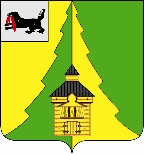 Российская Федерация	Иркутская область	Нижнеилимский муниципальный район	АДМИНИСТРАЦИЯ			ПОСТАНОВЛЕНИЕОт 29.12.2020г. № 1227	г. Железногорск-Илимский«О внесении изменений в муниципальную программу администрации Нижнеилимского муниципального района «Управление муниципальной собственностью» на 2018-2023 годы»,  утвержденную Постановлением администрации Нижнеилимского муниципального района от 11.09.2017г. №672 и утверждении её в новой редакции»В соответствии с Бюджетным кодексом Российской Федерации,  Федеральным законом от 28.06.2014 г. № 172-ФЗ «О стратегическом планировании в Российской Федерации», Федеральным законом от 06.10.2003 № 131-ФЗ «Об общих принципах организации местного самоуправления в Российской Федерации», постановлением администрации Нижнеилимского муниципального района от 23.10.2013 г. № 1728 «Об утверждении Порядка разработки, реализации и оценки эффективности реализации муниципальных программ администрации Нижнеилимского муниципального района», руководствуясь ст. 47 Устава муниципального образования «Нижнеилимский район», администрация Нижнеилимского муниципального районаПОСТАНОВЛЯЕТ:Внести изменения в муниципальную программу администрации Нижнеилимского муниципального района «Управление муниципальной собственностью на 2018-2023 годы», утвержденную Постановлением администрации Нижнеилимского муниципального района от 11.09.2017г. № 672 и утвердить ее в новой редакции согласно приложению к настоящему постановлению.Настоящее Постановление подлежит опубликованию в периодическом печатном издании «Вестник Думы и администрации Нижнеилимского муниципального района», и  размещению на официальном сайте МО «Нижнеилимский  район».Настоящее постановление вступает в силу со дня его официальногоопубликования и применяется к отношениям, возникающим с 01.01.2021г. Контроль за исполнением данного постановления оставляю за собой.Мэр района									М.С. РомановРассылка: в дело-2, ДУМИ -2, ФУ, ОСЭРН.В. Полуэктова31551Приложение к постановлению  администрации Нижнеилимскогомуниципального района  № _____от ___________Муниципальная программа «Управление муниципальной собственностью» на 2018-2023 годы(в новой редакции)Глава 1. Паспорт муниципальной программыГлава 2.  Характеристика текущего состояния  сферы реализации муниципальной программыМуниципальная собственность является определяющей частью финансово-экономической базы местного самоуправления и одним из главных рычагов реализации социально-экономической политики муниципальных образований. Основным  направлением работы органов местного самоуправления в данной сфере деятельности является обеспечение эффективности в сфере управления и распоряжения муниципальным имуществом, увеличение доходов бюджета, осуществление полномочий по управлению и распоряжению муниципальной собственностью.	В соответствии с Положением, утвержденным Решением Думы Нижнеилимского муниципального района от 27.12.2018 года № 376 «Об утверждении Положения о Департаменте по управлению муниципальным имуществом администрации Нижнеилимского муниципального района»Департамент по управлению муниципальным имуществом администрации Нижнеилимского муниципального района (далее – Департамент) является органом администрации Нижнеилимского муниципального района, осуществляет задачи и функции по решению вопросов местного значения муниципального образования «Нижнеилимский район» в области имущественных и земельных отношений. 	В собственности муниципального образования «Нижнеилимский район» по состоянию на 01.10.2020 года находится муниципальное имущество балансовой стоимостью   2 917 млн. рублей.Информация о структуре муниципальной собственности МО «Нижнеилимский район» по состоянию на 01.10.2020 годаУровень доходов муниципального образования «Нижнеилимский район»от использования имущества за последние три года составляет:   (тыс. рублей)	На протяжении ряда лет ДУМИ проводится работа по повышению эффективности управления муниципальной собственностью, в том числе:Внедрены программные продукты «Барс-Аренда», «Барс-Реестр», позволяющие формировать реестр муниципальной собственности муниципального образования «Нижнеилимский район» и реестр арендаторов муниципального имущества и земельных участков;  Проводится претензионно-исковая работа по взысканию задолженности по арендной плате за пользование муниципальным имуществом и земельными участками, государственная собственность на которые не разграничена, взыскания платы за фактическое пользование муниципальным имуществом и земельными участками, государственная собственность на которые не разграничена;Осуществляется техническая инвентаризация и паспортизация объектов муниципального имущества муниципального образования «Нижнеилимский район», постановка на государственный кадастровый учет и регистрация права муниципальной собственности на данные объекты;4)	Проводится работа по постановке на государственный кадастровый
учет земельных участков под объектами недвижимости, находящимися в
муниципальной собственности, инженерными сооружениями, а также регистрации права муниципальной собственности на данные земельные участки;5)	Обеспечивается осуществление муниципального земельного контроля
на межселенной территории Нижнеилимского муниципального района.При этом в сфере управления муниципальной собственностью имеется ряд проблем:Недостаточный уровень обеспечения объектов муниципального имущества актуальной технической документацией и, соответственно, правоустанавливающими документами.Неудовлетворительное техническое состояние большей части объектов муниципального имущества, требующее значительных финансовых затрат на проведение восстановительных и ремонтных работ.	Наличие указанных проблем не позволяет в полной мере обеспечить выполнение требований законодательства Российской Федерации и Иркутской области, регламентирующего вопросы владения, пользования и распоряжения муниципальной собственностью, а также поддерживать необходимые условия для социально-экономического развития муниципального образования «Нижнеилимский район»  и пополнения доходной части бюджета муниципального образования «Нижнеилимский район». Отсутствие правоустанавливающих документов на объекты муниципального имущества влечет за собой отсутствие возможности регистрации долгосрочных договоров аренды на такое имущество, а также его приватизации и, как следствие, наличие в муниципальной собственности имущества, которое невозможно использовать для решения вопросов местного значения, либо не востребованного органами местного самоуправления муниципального образования «Нижнеилимский район», а также необходимость содержания такого имущества.По состоянию на 01.10.2020г. в Реестр муниципального имущества муниципального образования «Нижнеилимский район» включено 2 436 объектов недвижимости, из которых на 1 367 объектов недвижимости зарегистрировано право муниципальной собственности с постановкой на государственный кадастровый учет, что составляет 56,1%. На 1069 объектов недвижимости право собственности МО «Нижнеилимский район» не зарегистрировано, из них 790 объектов поставлены на государственный кадастровый учет и 279 объектов недвижимости подлежат (при необходимости) оформлению кадастрового учета и регистрации права собственности. В 2021 году планируется зарегистрировать право собственности и поставить на государственный кадастровый учет 6 объектов недвижимости. Доля объектов муниципального имущества, на которые зарегистрировано право собственности по состоянию на 01.10.2020 года составляет 99,7 %.Кроме того, в соответствии с пунктом 7 статьи 3 Федерального закона от 25.10.2001 № 137-ФЗ «О введении в действие Земельного кодекса Российской Федерации» приватизация зданий, строений, сооружений не допускается без одновременной приватизации земельных участков, на которых они расположены, вследствие чего в целях приватизации муниципального имущества возникает необходимость проведения работ по формированию земельных участков.Со дня введения в действие Земельного кодекса Российской Федерации приватизация зданий, строений, сооружений, в том числе зданий, строений, сооружений промышленного назначения, без одновременной приватизации земельных участков, на которых они расположены, не допускается, за исключением случаев, если такие земельные участки изъяты из оборота или ограничены в обороте.В   целях   повышения   эффективности   управления   и   распоряжениямуниципальной собственностью необходимо:Продолжить работу по технической инвентаризации и паспортизации объектов муниципального имущества, постановке на государственный кадастровый учет и регистрации права муниципальной собственности на них;Обеспечить проведение работ по оценке рыночной стоимости объектов муниципального имущества;Продолжить работу по постановке на государственный кадастровый учет земельных участков, расположенных под объектами недвижимости, находящимися в муниципальной собственности, инженерными сооружениями, и обеспечить регистрацию права муниципальной собственности на них.Применение программно-целевого метода для решения имеющихся проблем в сфере управления муниципальной собственностью позволит в условиях ограниченных средств бюджета Нижнеилимского муниципального района обеспечить комплексный подход по их устранению, сконцентрировать все организационные и финансовые ресурсы на решении первоочередных задач.Глава 3. Цель и задачи программы, целевые показатели  муниципальной программы, сроки реализацииЦелью Программы является увеличение доходной части бюджета МО «Нижнеилимский район» за счет повышения эффективности управления и распоряжения муниципальной собственностью муниципального образования «Нижнеилимский район». Повышение эффективности бюджетных расходов Департамента по управлению муниципальным имуществом администрации Нижнеилимского муниципального района.Для достижения цели Программы определены следующие задачи:1) исполнение полномочий в области имущественных  отношений;2) исполнение полномочий в области земельных отношений;3) совершенствование управления и распоряжения муниципальной собственностью муниципального образования «Нижнеилимский район».		Эффективность реализации Программы будет оцениваться по количественным и качественным показателям (индикаторам), характеризующим позитивные изменения, произошедших вследствие проведения мероприятий Программы.		Целевые показатели Программы установлены  исходя из основной деятельности Департамента по управлению муниципальным имуществом администрации муниципального образования Нижнеилимский  район в соответствии с Положением, утвержденным Решением Думы Нижнеилимского муниципального района от 27.12.2018 года № 376 «Об утверждении Положения о Департаменте по управлению муниципальным имуществом администрации Нижнеилимского муниципального района» в совокупности с  основной целью и задачами, достижение и решение которых определены реализацией Программы в целом.  	Для достижения  и решения поставленных  задач муниципальной Программы предусмотрена реализация 3-х подпрограмм, являющихся составной частью муниципальной Программы: - подпрограмма 1 «Управление имуществом» предусматривает мероприятия, которые обеспечат эффективное распоряжение муниципальным имуществом и защиту имущественных интересов «Нижнеилимский район», повысят роль контроля при осуществлении полномочий в сфере имущественных отношений.- подпрограмма 2 «Управление земельными ресурсами» позволит обеспечить исполнение полномочий в области земельных отношений.- подпрограмма 3 «Обеспечение реализации муниципальной программы «Управление муниципальной собственностью» направлена на создание организационных и финансовых условий для осуществления полномочий в области имущественных и земельных отношений.	Расчет показателей осуществляется на основании:- информационных справок об итогах исполнения районного бюджета по доходам, предоставляемым Финансовым управлением администрации Нижнеилимского района;- официальных данных, предоставляемых территориальным органом Управления Федеральной службы  государственной регистрации, кадастра и картографии по Иркутской области;Реализация Программы рассчитана на 6 лет и будет реализовываться с 2018 года по 2023 годы.Глава 4. Ресурсное обеспечение программы	Финансирование муниципальной программы осуществляется за счет средств налоговых и неналоговых доходов бюджета района, безвозмездных поступлений от других бюджетов и бюджетной системы Российской Федерации.	Общий объем финансирования муниципальной программы составляет 63 797,9 тыс.рублей. Объемы бюджетных ассигнований уточняются ежегодно при составлении районного бюджета на очередной финансовый год и плановый период и в процессе исполнения районного бюджета. Распределение объема финансирования Программы по годам, источникам финансирования и Подпрограммам представлено в Таблице 1.Таблица № 1Глава 5. Ожидаемые результаты реализации муниципальной программыРеализация мероприятий муниципальной программы позволит обеспечить пополнение доходной части бюджета муниципального образования «Нижнеилимский район» за счет неналоговых доходов, администратором которых является ДУМИ.Осуществление технической инвентаризации в отношении объектов, являющихся собственностью муниципального образования «Нижнеилимский район».Увеличение числа объектов недвижимого имущества, находящихся в Реестре объектов муниципальной собственности, с зарегистрированным правом муниципальной собственности.Оптимизация состава муниципального имущества и разграничения муниципального имущества в соответствии с законодательством Российской Федерации.Увеличение количества земельных участков, поставленных на государственный кадастровый учет, с зарегистрированным правом муниципальной собственности муниципального образования «Нижнеилимский район». Обеспечение экономии финансовых средств по результатам проведения закупок конкурентным способами в соответствии с Федеральным законом от 05.04.2013г. № 44-ФЗ «О контрактной системе в сфере закупок товаров, работ, услуг для обеспечения государственных и муниципальных нужд».Показатели результативности муниципальной программыТаблица 2Методика расчета показателей результативности муниципальной программыТаблица 3Глава 6. Риски реализации муниципальной программыВажным условием успешной реализации муниципальной программы является управление рисками с целью минимизации их влияния на достижение целей муниципальной программы.Реализация мероприятий Программы связана с различными рисками, как обусловленными внутренними факторами и зависящими от ответственного исполнителя, соисполнителей и участников Программы (организационные риски), так и относящимися к внешним факторам (риски изменения законодательства, экономические риски и риски финансового обеспечения;Меры по минимизации остальных возможных рисков, связанных со спецификой цели и задач муниципальной программы, будут приниматься в ходе оперативного управления реализацией муниципальной программы.Мэр района								М.С. РомановГлава 7. Подпрограммы «Управление имуществом»Подпрограмма 1 «Управление имуществом»Раздел I. Паспорт подпрограммы 1Раздел II. Цель и задачи подпрограммы           Целью подпрограммы 1 является  исполнение полномочий в области имущественных отношений. Для достижения цели подпрограммы 1 требуется решение следующих задач: Повышение эффективности управления и распоряжения муниципальным имуществом муниципального образования «Нижнеилимский район».Исполнение полномочий в области имущественных отношенийРаздел ПI. Система мероприятий подпрограммыСистема мероприятий подпрограммы 1 представлена в приложении 1 к настоящей муниципальной программе.Раздел IV. Ожидаемые результаты реализации подпрограммыРеализация мероприятий подпрограммы 1, с учетом доведенного объема финансирования, позволит обеспечить:1. Увеличение доли объектов муниципального имущества, на которые зарегистрировано право собственностидо 100 % в 2023 году;2. Поддерживать сведения, содержащиеся в Реестре муниципального имущества муниципального образования «Нижнеилимский район» в актуальном состоянии и  100% исполнение обязательств по владению и пользованию муниципальным имуществом.Показатели результативности подпрограммы 1Таблица 4Методика расчета показателей результативности подпрограммы 1 приведена в таблице 5.Таблица 5               Методика расчета показателей результативности подпрограммы 1Мэр района								М.С. РомановПодпрограмма 2 «Управление земельными  ресурсами»Раздел I. Паспорт подпрограммы 2Раздел II. Цель и задачи подпрограммыЦелью подпрограммы 2 являетсяисполнение полномочий в области земельных отношений.Для достижения цели подпрограммы 2 требуется  решение следующих задач:Повышение эффективности управления и распоряжения земельными ресурсами муниципального образования «Нижнеилимский район».Раздел ПI. Система мероприятий подпрограммыСистема мероприятий подпрограммы 2 представлена в приложении 2 кнастоящей муниципальной программе.Раздел IV. Ожидаемые результаты реализации подпрограммыРеализация мероприятий подпрограммы 2, с учетом доведенного объема финансирования, позволит обеспечить:1) Увеличение количества земельных участков, поставленных на государственный кадастровый учет, с зарегистрированным правом собственности.2) Увеличение поступлений арендной платы за землю и доходов от  продажи  земельных участков в консолидированный бюджет Нижнеилимского муниципального района.Количественные показатели результативности подпрограммы 2 приведены в таблице 6Таблица 6Показатели результативности подпрограммы 2Методика расчета показателей результативности подпрограммы 2 приведена в таблице 7.Таблица 7Мэр района								М.С. РомановПодпрограмма 3 «Обеспечение реализации муниципальнойпрограммы «Управление муниципальной собственностью»Раздел I. Паспорт подпрограммы 3Раздел II. Цель и задачи подпрограммыПодпрограмма 3 направлена на обеспечение реализации муниципальной программы. В подпрограмму 3 включены расходы на содержание ДУМИ администрации Нижнеилимского муниципального района, за счет которых осуществляется реализация полномочий (функций), направленных на решение всех задач муниципальной программы.Целью подпрограммы 3 является cовершенствование управления и распоряжения муниципальной собственностью муниципального образования «Нижнеилимский район».Для достижения поставленной цели ДУМИ администрации Нижнеилимского муниципального района выполняет закрепленные за ним полномочия (функции) в соответствии с Положением о Департаменте по управлению муниципальным имуществом администрации Нижнеилимского муниципального района, утвержденным Решением Думы Нижнеилимского муниципального района от 27.12.2018 года № 376.Раздел III. Система мероприятий подпрограммыСистема мероприятий подпрограммы 3 представлена в приложении 3 к настоящей муниципальной программе.Раздел IV. Ожидаемые результаты реализации подпрограммыОжидаемым результатом реализации подпрограммы 3 является создание условий для реализации муниципальной программы и достижение к концу 2023 года установленных значений целевых показателей муниципальной программы и ее подпрограмм.Показатели результативности подпрограммы 3 представлены в таблице 8.  Таблица 8Эффективность реализации настоящей муниципальной программы рассчитывается в соответствии с приложением к постановлению администрации Нижнеилимского муниципального района от 23 октября 2013 г. № 1728 «Порядок разработки, реализации и оценки эффективности реализации муниципальных программ администрации Нижнеилимского муниципального района».Мэр района									М.С. РомановПриложение № 1к подпрограмме «Управление имуществом» на 2018 – 2023 годы муниципальной программы администрации Нижнеилимского муниципального района «Управление муниципальной собственностью»Система мероприятий подпрограммы 1«Управление имуществом»МБ – местный бюджет Мэр района								М.С. РомановПриложение № 2к подпрограмме «Управление земельными ресурсами» на 2018 – 2023 годы муниципальной программы администрации Нижнеилимского муниципального района «Управление муниципальной собственностью»Система мероприятий подпрограммы 2«Управление земельными ресурсами»МБ –местный бюджетМэр района								М.С. РомановПриложение № 3к подпрограмме «Обеспечение реализации муниципальной  программы «Управление муниципальной собственностью» на 2018 – 2023 годы муниципальной программы администрации Нижнеилимского муниципального района «Управление муниципальнойсобственностью»Система мероприятий подпрограммы 3«Обеспечение реализации муниципальной программы «Управление муниципальной собственностью»МБ – местный бюджетМэр района								М.С. Романов№ п/пНаименование характеристик муниципальной программыСодержание характеристик муниципальной программы1231Правовое основание разработки муниципальной  программыБюджетный кодекс Российской Федерации от 31.07.1998 № 145-ФЗ; Федеральный закон от 06.10.2003 № 131-ФЗ «Об общих принципах организации местного самоуправления в Российской Федерации»;Федеральный закон от 28.06.2014 г. № 172-ФЗ «О стратегическом планировании в Российской Федерации»;Устав муниципального образования «Нижнеилимский район»;Решение Думы Нижнеилимского муниципального района от 25.04.2019 года № 411 «Об утверждении Положения о порядке управления и распоряжения имуществом, находящимся в муниципальной собственности муниципального образования «Нижнеилимский район»;Решение Думы Нижнеилимского муниципального района от 27.12.2018 года № 376 «Об утверждении Положения о Департаменте по управлению муниципальным имуществом администрации Нижнеилимского муниципального района».2Ответственный исполнитель муниципальной программыДепартамент по управлению муниципальным имуществом администрации Нижнеилимского муниципального района.3Соисполнители муниципальной программынет4Участники муниципальной программыДепартамент по управлению муниципальным имуществом администрации Нижнеилимского муниципального района (далее - ДУМИ)5Цель муниципальной программы 1. Увеличение доходной части бюджета МО «Нижнеилимский район» за счет повышенияэффективности управления и распоряжения муниципальной собственностью муниципального образования «Нижнеилимский район».2. Повышение эффективности бюджетных расходов Департамента по управлению муниципальным имуществом администрации Нижнеилимского муниципального района6Задачи муниципальной программы1. Исполнение полномочий в области имущественных  отношений2. Исполнение полномочий в области земельных отношений3. Совершенствование управления и распоряжения муниципальной собственностью муниципального образования «Нижнеилимский район».7Подпрограммы муниципальной программы«Управление имуществом»;«Управление земельными ресурсами»;«Обеспечение реализации муниципальной программы «Управление муниципальной собственностью».8Сроки реализации муниципальной программы2018- 2023 годы9Объем и источники финансирования муниципальной программы 1) Общий объем финансирования муниципальной программы на 2018-2023 годы составляет 63 797,9 тыс. рублей, в том числе по годам реализации:а) 2018 год- 11 206,5 тыс. рублей;б) 2019 год- 10 399,7 тыс. рублей;в) 2020 год –11 858,1 тыс. рублей;г) 2021 год –10 718,4 тыс. рублей;д) 2022 год –9 807,6 тыс. рублей;е) 2023 год –9 807,6 тыс. рублей.2) по подпрограммам:2.1. Подпрограмма «Управление имуществом» - 9 712,8 тыс. рублей, в том числе по годам реализации:а) 2018 год –  3 154,5 тыс. рублей; б) 2019 год –  1 739,2 тыс. рублей; в) 2020 год –  2 228,8 тыс. рублей; г) 2021 год –  1 347,3 тыс. рублей;д) 2022 год –  621,5 тыс. рублей. е) 2023 год -   621,5 тыс. рублей.2.2. Подпрограмма «Управление земельными ресурсами» - 526,2 тыс. рублей, в том числе по годам реализации:а) 2018 год –    187,5 тыс. рублей;б) 2019 год –    220,7 тыс. рублей;в) 2020 год –   67,0 тыс. рублей;г) 2021 год –   36,0 тыс. рублей;д) 2022 год –   7,5 тыс. рублей.е) 2023 год -    7,5 тыс. рублей.2.3. Подпрограмма «Обеспечение реализации муниципальной программы «Управление муниципальной собственностью» - 53 558,9 тыс. рублей, в том числе по годам реализации:а) 2018 год –  7 864,5 тыс. рублей;б) 2019 год –  8 439,8 тыс. рублей;в) 2020 год –  9 562,3 тыс. рублей;г) 2021 год –   9 335,1 тыс. рублей;д) 2022 год –  9 178,6 тыс. рублей. е) 2023 год –  9 178,6 тыс. рублей.3) по источникам финансирования:За счет средств налоговых и неналоговых доходов бюджета района.Объемы финансирования муниципальной программы ежегодно уточняются при формировании бюджета Нижнеилимского муниципального района на соответствующий финансовый год, исходя из возможностей бюдета района и затрат, необходимых для реализации программы.10Ожидаемые результаты реализации муниципальной программыПополнение доходной части бюджета муниципального образования «Нижнеилимский район» за счет неналоговых доходов, администратором которых является ДУМИ.Осуществление технической инвентаризации в отношении объектов, являющихся собственностью муниципального образования «Нижнеилимский район»Увеличение числа объектов недвижимого имущества, находящихся в Реестре объектов муниципальной собственности, с зарегистрированным правом муниципальной собственностиОптимизация состава муниципального имущества и разграничения муниципального имущества в соответствии с законодательством Российской ФедерацииУвеличение количества земельных участков, поставленных на государственный кадастровый учет, с зарегистрированным правом муниципальной собственности муниципального образования «Нижнеилимский район»Обеспечение экономии финансовых средств по результатам проведения закупок конкурентным способами в соответствии с Федеральным законом от 05.04.2013г. № 44-ФЗ «О контрактной системе в сфере закупок товаров, работ, услуг для обеспечения государственных и муниципальных нужд»№ п/пВид муниципальной собственностиСтоимость(млн. руб.),1231.Муниципальное имущество всего, в том  числе2 9171.1Муниципальное имущество, находящееся в составе муниципальной казны, из него13581.1.1Недвижимое имущество7881.1.2.Движимое имущество51.1.3.Земельные участки5651.2.Муниципальное имущество, переданное в оперативное управление1 5181.3.Муниципальное  имущество, переданное в хозяйственное ведение41Наименование  показателя2017 год2018 год2019 годДоходы от реализации иного имущества, находящегося в собственности муниципальных районов2 0073 2963 788Доходы от сдачи в аренду имущества11 00410 0619 285Прочие доходы (плата за наем жилых помещений)3 5131 947996Доходы,  получаемые в виде арендной платы за земельные участки, государственная собственность на которые  расположены в границах сельских поселений и межселенных территорий6823 0363 839Доходы от сдачи в аренду земельных участков, гос.собственность на которые не разграничена и которые расположены в границах городских поселений1 62900Доходы от сдачи в аренду земельных участков, находящихся в собственности муниципальных районов644501402Доходы от продажиземельныхучастковков, находящихся в муниципальной собственности 164427Итого19 49518 88518 337Источник финансированияОбъем финансирования, тыс. руб.Объем финансирования, тыс. руб.Объем финансирования, тыс. руб.Объем финансирования, тыс. руб.Объем финансирования, тыс. руб.Объем финансирования, тыс. руб.Объем финансирования, тыс. руб.Объем финансирования, тыс. руб.Объем финансирования, тыс. руб.Объем финансирования, тыс. руб.Объем финансирования, тыс. руб.Источник финансированияза весь период реализации муниципальной программыза весь период реализации муниципальной программыза весь период реализации муниципальной программыв том числе по годамв том числе по годамв том числе по годамв том числе по годамв том числе по годамв том числе по годамв том числе по годамв том числе по годамИсточник финансированияза весь период реализации муниципальной программыза весь период реализации муниципальной программыза весь период реализации муниципальной программы2018год2019год2019год2020год2020год2021год2022год2023 год122234455678Муниципальная программа «Управление муниципальной собственностью» на 2018-2023 годы.Муниципальная программа «Управление муниципальной собственностью» на 2018-2023 годы.Муниципальная программа «Управление муниципальной собственностью» на 2018-2023 годы.Муниципальная программа «Управление муниципальной собственностью» на 2018-2023 годы.Муниципальная программа «Управление муниципальной собственностью» на 2018-2023 годы.Муниципальная программа «Управление муниципальной собственностью» на 2018-2023 годы.Муниципальная программа «Управление муниципальной собственностью» на 2018-2023 годы.Муниципальная программа «Управление муниципальной собственностью» на 2018-2023 годы.Муниципальная программа «Управление муниципальной собственностью» на 2018-2023 годы.Муниципальная программа «Управление муниципальной собственностью» на 2018-2023 годы.Муниципальная программа «Управление муниципальной собственностью» на 2018-2023 годы.Муниципальная программа «Управление муниципальной собственностью» на 2018-2023 годы.Налоговые и неналоговые доходыНалоговые и неналоговые доходы63 797,911 206,511 206,511 206,510 399,710 399,711 858,110 718,49 807,69 807,6Подпрограмма 1«Управление имуществом»Подпрограмма 1«Управление имуществом»Подпрограмма 1«Управление имуществом»Подпрограмма 1«Управление имуществом»Подпрограмма 1«Управление имуществом»Подпрограмма 1«Управление имуществом»Подпрограмма 1«Управление имуществом»Подпрограмма 1«Управление имуществом»Подпрограмма 1«Управление имуществом»Подпрограмма 1«Управление имуществом»Подпрограмма 1«Управление имуществом»Налоговые и неналоговые доходыНалоговые и неналоговые доходы9 712,83 154,53 154,53 154,51 739,21 739,22 228,81 347,3621,5621,5Подпрограмма 2«Управление земельными ресурсами»Подпрограмма 2«Управление земельными ресурсами»Подпрограмма 2«Управление земельными ресурсами»Подпрограмма 2«Управление земельными ресурсами»Подпрограмма 2«Управление земельными ресурсами»Подпрограмма 2«Управление земельными ресурсами»Подпрограмма 2«Управление земельными ресурсами»Подпрограмма 2«Управление земельными ресурсами»Подпрограмма 2«Управление земельными ресурсами»Подпрограмма 2«Управление земельными ресурсами»Подпрограмма 2«Управление земельными ресурсами»Налоговые и неналоговые доходыНалоговые и неналоговые доходы526,2187,5187,5187,5220,7220,767,036,07,57,5Подпрограмма 3 «Обеспечение муниципальной программы «Управление муниципальной собственностью»Подпрограмма 3 «Обеспечение муниципальной программы «Управление муниципальной собственностью»Подпрограмма 3 «Обеспечение муниципальной программы «Управление муниципальной собственностью»Подпрограмма 3 «Обеспечение муниципальной программы «Управление муниципальной собственностью»Подпрограмма 3 «Обеспечение муниципальной программы «Управление муниципальной собственностью»Подпрограмма 3 «Обеспечение муниципальной программы «Управление муниципальной собственностью»Подпрограмма 3 «Обеспечение муниципальной программы «Управление муниципальной собственностью»Подпрограмма 3 «Обеспечение муниципальной программы «Управление муниципальной собственностью»Подпрограмма 3 «Обеспечение муниципальной программы «Управление муниципальной собственностью»Подпрограмма 3 «Обеспечение муниципальной программы «Управление муниципальной собственностью»Подпрограмма 3 «Обеспечение муниципальной программы «Управление муниципальной собственностью»Налоговые и неналоговые доходыНалоговые и неналоговые доходы53 558,97 864,57 864,57 864,58 439,88 439,89 562,39 335,19 178,69 178,6№ п/пНаименование показателя результативностиЕд. изм.Базовое значение показателя результативности за 2017  год(оценка)Значение показателя результативности по годам реализации муниципальной программыЗначение показателя результативности по годам реализации муниципальной программыЗначение показателя результативности по годам реализации муниципальной программыЗначение показателя результативности по годам реализации муниципальной программыЗначение показателя результативности по годам реализации муниципальной программыЗначение показателя результативности по годам реализации муниципальной программыЗначение показателя результативности по годам реализации муниципальной программы№ п/пНаименование показателя результативностиЕд. изм.Базовое значение показателя результативности за 2017  год(оценка)2018год2019год2020 год2021 год2021 год2022год2023 год1234567889101.Выполнение утвержденного плана неналоговых доходов бюджета Нижнеилимского муниципального района, администратором которых является ДУМИ, в том числе по доходам: %92,299,599,599,599,599,599,599,51.1От продажи и аренды муниципального имущества %1001001001001001001001001.2От продажи и аренды земельных участков1001001001001001001001002.Снижение просроченной дебиторской задолженности по платежам за пользование муниципальным имуществом и земельными участками %-3,43,43,43,43,43,43,4№ п/пНаименование показателя результативностиМетодика расчетазначения показателя результативности1231.Выполнение   утвержденного плана неналоговых доходов  бюджета  муниципального  образования «Нижнеилимский район», администратором      которых является ДУМИРассчитывается по формуле: Ип - Фн/Пн*100%, где: Фн - сумма фактических поступлений неналоговых доходов бюджета муниципального образования «Нижнеилимский район», администратором которых является ДУМИ;Пн    -    плановая    сумма    неналоговых    доходов, администратором      которых      является      ДУМИ, утвержденная решением  Думы Нижнеилимского муниципального района о бюджете Нижнеилимского муниципального района.2.Снижение        просроченной дебиторской   задолженностипо платежам за пользование муниципальным имуществом и земельными участкамиРассчитывается по формуле: 3 = 100 - Зк/Зн* 100, где: 
Зк - сумма просроченной дебиторской задолженности
по        платежам  за  пользование  муниципальным
имуществом и земельными участками по состоянию
на конец очередного отчетного года;
Зн - сумма просроченной дебиторской задолженности
по    платежам    за    пользование    муниципальным
имуществом и земельными участками по состоянию
на 01.10.2020 года (20 849 028,71 руб.), принятой за
базовое значениеОписание возможного рискаСистема мероприятий в рамках Программы и необходимые дополнительные меры и ресурсыАдминистративный риск, связанный с неправомерными либо несвоевременными действиями лиц, непосредственно или косвенно связанных с исполнением мероприятий Программы.Осуществление мониторинга реализации Программы.Административный риск, связанный с неправомерными либо несвоевременными действиями лиц, непосредственно или косвенно связанных с исполнением мероприятий Программы.Осуществление мониторинга реализации Программы.Административный риск, связанный с неправомерными либо несвоевременными действиями лиц, непосредственно или косвенно связанных с исполнением мероприятий Программы.Осуществление мониторинга реализации Программы.Неактуальность прогнозирования и запаздывание разработки, согласования и выполнения мероприятий  Программы.а) повышение квалификации и ответственности персонала ответственного исполнителя для своевременной и эффективной реализации предусмотренных мероприятий;б) координация деятельности персонала ответственного исполнителя.Неактуальность прогнозирования и запаздывание разработки, согласования и выполнения мероприятий  Программы.а) повышение квалификации и ответственности персонала ответственного исполнителя для своевременной и эффективной реализации предусмотренных мероприятий;б) координация деятельности персонала ответственного исполнителя.Неактуальность прогнозирования и запаздывание разработки, согласования и выполнения мероприятий  Программы.а) повышение квалификации и ответственности персонала ответственного исполнителя для своевременной и эффективной реализации предусмотренных мероприятий;б) координация деятельности персонала ответственного исполнителя.Финансовый риск: связан с возникновением бюджетного дефицита,  и, соответственно, недостаточным уровнем финансирования программных мероприятий. а) ежегодное уточнение объема финансовых средств исходя из возможностей районного бюджета и в зависимости от достигнутых результатов;б) определение наиболее значимых мероприятий для первоочередного финансирования.Финансовый риск: связан с возникновением бюджетного дефицита,  и, соответственно, недостаточным уровнем финансирования программных мероприятий. а) ежегодное уточнение объема финансовых средств исходя из возможностей районного бюджета и в зависимости от достигнутых результатов;б) определение наиболее значимых мероприятий для первоочередного финансирования.Финансовый риск: связан с возникновением бюджетного дефицита,  и, соответственно, недостаточным уровнем финансирования программных мероприятий. а) ежегодное уточнение объема финансовых средств исходя из возможностей районного бюджета и в зависимости от достигнутых результатов;б) определение наиболее значимых мероприятий для первоочередного финансирования.Изменения федерального и регионального законодательства в сфере реализации ПрограммыОсуществление мониторинга планируемых изменений законодательства.№ п/пНаименование характеристик муниципальной программыСодержание характеристик муниципальной программы1231Правовое основание разработки подпрограммы1. Бюджетный кодекс Российской Федерации от 31.07.1998 № 145-ФЗ; 2. Федеральный закон от 06.10.2003 № 131-ФЗ «Об общих принципах организации местного самоуправления в Российской Федерации»;3. Федеральный закон от 28.06.2014 г. № 172-ФЗ «О стратегическом планировании в Российской Федерации»;4. Устав муниципального образования «Нижнеилимский район»;5. Решение Думы Нижнеилимского муниципального района от 25.04.2019 года № 411 «Об утверждении Положения о порядке управления и распоряжения имуществом, находящимся в муниципальной собственности муниципального образования «Нижнеилимский район»;6. Решение Думы Нижнеилимского муниципального района от 27.12.2018 года № 376 «Об утверждении Положения о Департаменте по управлению муниципальным имуществом администрации Нижнеилимского муниципального района».2Ответственный исполнитель подпрограммыДепартамент по управлению муниципальным имуществом администрации Нижнеилимского муниципального района 3Соисполнители подпрограммынет4Участники подпрограммыДепартамент по управлению муниципальным имуществом администрации Нижнеилимского муниципального района(далее ДУМИ)5Цель подпрограммы Исполнение полномочий в области имущественных отношений.6Задачи подпрограммы1. Повышение эффективности управления и распоряжения муниципальным имуществом муниципального образования «Нижнеилимский район».2.  Исполнение полномочий в области имущественных отношений.7Сроки реализации подпрограммы2018 – 2023 годы8Объем и источники финансирования подпрограммы 1) Общий объем финансирования подпрограммы «Управление имуществом» - 9 712,8 тыс. рублей.2) по годам реализации:а) 2018 год –  3 154,5 тыс. рублей; б) 2019 год –  1 739,2 тыс. рублей; в) 2020 год –  2 228,8 тыс. рублей; г) 2021 год –  1 347,3 тыс. рублей;д) 2022 год –  621,5 тыс. рублей. е) 2023 год -   621,5 тыс. рублей.3) по источникам финансирования:За счет средств налоговых и неналоговых доходов бюджета района – 9 712,8 тыс. рублей.9Ожидаемые результаты реализации подпрограммы1. Увеличение доли объектов муниципального имущества, на которые зарегистрировано право собственностидо 100 % в 2023 году;2. Поддерживание сведений, содержащиеся в Реестре муниципального имущества муниципального образования «Нижнеилимский район» в актуальном состоянии и 100% исполнение обязательств по владению и пользованию муниципальным имуществом.п/пНаименование показателя результативностиЕд. измБазовое значение за 2020 год(оценка)Базовое значение за 2020 год(оценка)Базовое значение за 2020 год(оценка)Планируемое значение по годамПланируемое значение по годамПланируемое значение по годамПланируемое значение по годамПланируемое значение по годамПланируемое значение по годамПланируемое значение по годамПланируемое значение по годамПланируемое значение по годамПланируемое значение по годамПланируемое значение по годамп/пНаименование показателя результативностиЕд. измБазовое значение за 2020 год(оценка)Базовое значение за 2020 год(оценка)Базовое значение за 2020 год(оценка)2018 год2018 год2019год2020год2020год2021 год2021 год2022год2022год2023год2023год1234445667788991.Задача 1. Повышение эффективности управления и распоряжения муниципальным имуществом муниципального образования «Нижнеилимский район».Задача 1. Повышение эффективности управления и распоряжения муниципальным имуществом муниципального образования «Нижнеилимский район».Задача 1. Повышение эффективности управления и распоряжения муниципальным имуществом муниципального образования «Нижнеилимский район».Задача 1. Повышение эффективности управления и распоряжения муниципальным имуществом муниципального образования «Нижнеилимский район».Задача 1. Повышение эффективности управления и распоряжения муниципальным имуществом муниципального образования «Нижнеилимский район».Задача 1. Повышение эффективности управления и распоряжения муниципальным имуществом муниципального образования «Нижнеилимский район».Задача 1. Повышение эффективности управления и распоряжения муниципальным имуществом муниципального образования «Нижнеилимский район».Задача 1. Повышение эффективности управления и распоряжения муниципальным имуществом муниципального образования «Нижнеилимский район».Задача 1. Повышение эффективности управления и распоряжения муниципальным имуществом муниципального образования «Нижнеилимский район».Задача 1. Повышение эффективности управления и распоряжения муниципальным имуществом муниципального образования «Нижнеилимский район».Задача 1. Повышение эффективности управления и распоряжения муниципальным имуществом муниципального образования «Нижнеилимский район».Задача 1. Повышение эффективности управления и распоряжения муниципальным имуществом муниципального образования «Нижнеилимский район».Задача 1. Повышение эффективности управления и распоряжения муниципальным имуществом муниципального образования «Нижнеилимский район».Задача 1. Повышение эффективности управления и распоряжения муниципальным имуществом муниципального образования «Нижнеилимский район».Задача 1. Повышение эффективности управления и распоряжения муниципальным имуществом муниципального образования «Нижнеилимский район».Задача 1. Повышение эффективности управления и распоряжения муниципальным имуществом муниципального образования «Нижнеилимский район».1.1Доля объектов муниципального имущества, на которые зарегистрировано право собственности%99,799,7100100100100100-------2Задача 2.Исполнение полномочий в области имущественных отношенийЗадача 2.Исполнение полномочий в области имущественных отношенийЗадача 2.Исполнение полномочий в области имущественных отношенийЗадача 2.Исполнение полномочий в области имущественных отношенийЗадача 2.Исполнение полномочий в области имущественных отношенийЗадача 2.Исполнение полномочий в области имущественных отношенийЗадача 2.Исполнение полномочий в области имущественных отношенийЗадача 2.Исполнение полномочий в области имущественных отношенийЗадача 2.Исполнение полномочий в области имущественных отношенийЗадача 2.Исполнение полномочий в области имущественных отношенийЗадача 2.Исполнение полномочий в области имущественных отношенийЗадача 2.Исполнение полномочий в области имущественных отношенийЗадача 2.Исполнение полномочий в области имущественных отношенийЗадача 2.Исполнение полномочий в области имущественных отношенийЗадача 2.Исполнение полномочий в области имущественных отношенийЗадача 2.Исполнение полномочий в области имущественных отношений2.1Доля исполненных обязательств по   владению и пользованию муниципальным имуществом%100100100100100100100100100100100100100100№ п/пНаименованиепоказателярезультативностиМетодика расчета значения показателя результативности1231.  Доля объектов муниципального имущества, на которые зарегистрировано право собственностиРассчитывается как отношение количества   объектов муниципального имущества, право      собственности на которые зарегистрировано (по   данным, внесенным в Реестр муниципального имущества муниципального образования «Нижнеилимский район»), к общему количеству объектов муниципального имущества, которые числятся  в Реестре муниципального имущества муниципального образования «Нижнеилимский район»2.Доля  исполненных обязательств  по владению   и пользованию муниципальным имуществомРассчитывается как отношение количества исполненных обязательств по владению и пользованию муниципальнымимуществом (согласно данным бухгалтерской отчетности) к общему количеству обязательств по владению ипользованию муниципальным имуществом (согласно законодательству Российской    Федерации и Иркутской
области, муниципальных правовых актов муниципального образования «Нижнеилимский район», соглашений и иных документов, регламентирующих вопросы владения и   пользования муниципальным имуществом)№ п/пНаименование характеристик муниципальной программыСодержание характеристик муниципальной программы1231Правовое основание разработки подпрограммы1. Бюджетный кодекс Российской Федерации от 31.07.1998 № 145-ФЗ; 2. Федеральный закон от 06.10.2003 № 131-ФЗ «Об общих принципах организации местного самоуправления в Российской Федерации»;3. Федеральный закон от 28.06.2014 г. № 172-ФЗ «О стратегическом планировании в Российской Федерации»;4. Устав муниципального образования «Нижнеилимский район»;5. Решение Думы Нижнеилимского муниципального района от 25.04.2019 года № 411 «Об утверждении Положения о порядке управления и распоряжения имуществом, находящимся в муниципальной собственности муниципального образования «Нижнеилимский район»;6. Решение Думы Нижнеилимского муниципального района от 27.12.2018 года № 376 «Об утверждении Положения о Департаменте по управлению муниципальным имуществом администрации Нижнеилимского муниципального района».2Ответственный исполнитель подпрограммыДепартамент по управлению муниципальным имуществом администрации Нижнеилимского муниципального района 3Соисполнители подпрограммынет4Участники подпрограммыДепартамент по управлению муниципальным имуществом администрации Нижнеилимского муниципального района 5Цель подпрограммы Исполнение полномочий в области земельных отношений6Задачи подпрограммы1. Повышение эффективности управления и распоряжения земельными ресурсами муниципального образования «Нижнеилимский район».7Сроки реализации подпрограммы2018 – 2023 годы8Объем и источники финансирования подпрограммы 1) Общий объем финансирования подпрограммы «Управление земельными ресурсами» - 526,2 тыс. рублей.2) по годам реализации:а) 2018 год –    187,5 тыс. рублей;б) 2019 год –    220,7 тыс. рублей;в) 2020 год –   67,0 тыс. рублей;г) 2021 год –   36,0 тыс. рублей;д) 2022 год –   7,5 тыс. рублей.е) 2023 год -    7,5 тыс. рублей.3) по источникам финансирования:За счет средств налоговых и неналоговых доходов бюджета района – 526,2 тыс. рублей.9Ожидаемые результаты реализации подпрограммы1. Увеличение количества земельных участков, поставленных на государственный кадастровый учет, с зарегистрированным правом собственности.2. Увеличение поступлений арендной плате за землю и доходам от  продажи  земельных участков в консолидированный бюджет Нижнеилимского муниципального района. п/пНаименование показателя результативностиЕд. измБазовое значение за 2019 год(оценка)Планируемое значение по годам Планируемое значение по годам Планируемое значение по годам Планируемое значение по годам Планируемое значение по годам Планируемое значение по годам Планируемое значение по годам  п/пНаименование показателя результативностиЕд. измБазовое значение за 2019 год(оценка)2018 год2019год2020год2021 год2022 год2023год2023год12345678910101.Задача 1. Повышение эффективности управления и распоряжения земельными ресурсами.Задача 1. Повышение эффективности управления и распоряжения земельными ресурсами.Задача 1. Повышение эффективности управления и распоряжения земельными ресурсами.Задача 1. Повышение эффективности управления и распоряжения земельными ресурсами.Задача 1. Повышение эффективности управления и распоряжения земельными ресурсами.Задача 1. Повышение эффективности управления и распоряжения земельными ресурсами.Задача 1. Повышение эффективности управления и распоряжения земельными ресурсами.Задача 1. Повышение эффективности управления и распоряжения земельными ресурсами.Задача 1. Повышение эффективности управления и распоряжения земельными ресурсами.Задача 1. Повышение эффективности управления и распоряжения земельными ресурсами.1.1Доля земельных участков, расположенных под объектамимуниципальногоимущества, на которыезарегистрировано право
собственности%100100100-----№ п/пНаименованиепоказателярезультативностиМетодика расчета значения показателя  результативности123 1.Доля  земельных участков  под объектами муниципального имущества, на которые зарегистрировано право собственностиРассчитывается как отношение земельных участков под  объектами муниципального имущества, на которые зарегистрировано право собственности к общему количеству земельных участков, находящихся под объектами муниципальной собственности и числящихся в Реестре муниципального имущества муниципального образования «Нижнеилимский район»№ п/пНаименование характеристик муниципальной программыСодержание характеристик муниципальной программы1231Правовое основание разработки подпрограммы1. Бюджетный кодекс Российской Федерации от 31.07.1998 № 145-ФЗ;2.Устав муниципального образования «Нижнеилимский район»;3.Решение Думы Нижнеилимского муниципального района от 27.12.2018 года № 376 «Об утверждении Положения о Департаменте по управлению муниципальным имуществом администрации Нижнеилимского муниципального района».2Ответственный исполнитель подпрограммыДепартамент по управлению муниципальным имуществом администрации Нижнеилимского муниципального района 3Соисполнители подпрограммынет4Участники подпрограммыДепартамент по управлению муниципальным имуществом администрации Нижнеилимского муниципального района 5Цель подпрограммы Совершенствование управления и распоряжения муниципальной собственностью муниципального образования «Нижнеилимский район».6Задачи подпрограммыВыполнение полномочий (функций) в соответствии с Положением о Департаменте по управлению муниципальным имуществом администрации Нижнеилимского муниципального района, утвержденным Решением Думы Нижнеилимского муниципального района от 27.12.2018 года № 3767Сроки реализации подпрограммы2018 – 2023 годы8Объем и источники финансирования подпрограммы 1) Общий объем финансирования подпрограммы «Обеспечение реализации муниципальной программы «Управление муниципальной собственностью» - 53 558,9 тыс. рублей.2) по годам реализации:а) 2018 год –  7 864,5 тыс. рублей;б) 2019 год –  8 439,8 тыс. рублей;в) 2020 год –  9 562,3 тыс. рублей;г) 2021 год –   9 335,1 тыс. рублей;д) 2022 год –  9 178,6 тыс. рублей. е) 2023 год –  9 178,6 тыс. рублей.3) по источникам финансирования:За счет средств налоговых и неналоговых доходов бюджета района – 53 558,9 тыс. рублей.9Ожидаемые результаты реализации подпрограммыСоздание условий для реализации муниципальной программы и достижение к концу 2023 года установленных значений целевых показателей муниципальной программы и ее подпрограмм.№ п/пНаименование показателя результативностиЕд. измБазовое значение за 2017год(оценка)Базовое значение за 2017год(оценка)Планируемое значение по годамПланируемое значение по годамПланируемое значение по годамПланируемое значение по годамПланируемое значение по годамПланируемое значение по годам№ п/пНаименование показателя результативностиЕд. измБазовое значение за 2017год(оценка)Базовое значение за 2017год(оценка)2018 год2019год2020год2021 год2022год2023год12344567891.Задача 1. Выполнение полномочий (функций) в соответствии с Положением о Департаменте по управлению муниципальным имуществом администрации Нижнеилимского муниципального района, утвержденным Решением Думы Нижнеилимского муниципального района от 27.12.2018 года № 376Задача 1. Выполнение полномочий (функций) в соответствии с Положением о Департаменте по управлению муниципальным имуществом администрации Нижнеилимского муниципального района, утвержденным Решением Думы Нижнеилимского муниципального района от 27.12.2018 года № 376Задача 1. Выполнение полномочий (функций) в соответствии с Положением о Департаменте по управлению муниципальным имуществом администрации Нижнеилимского муниципального района, утвержденным Решением Думы Нижнеилимского муниципального района от 27.12.2018 года № 376Задача 1. Выполнение полномочий (функций) в соответствии с Положением о Департаменте по управлению муниципальным имуществом администрации Нижнеилимского муниципального района, утвержденным Решением Думы Нижнеилимского муниципального района от 27.12.2018 года № 376Задача 1. Выполнение полномочий (функций) в соответствии с Положением о Департаменте по управлению муниципальным имуществом администрации Нижнеилимского муниципального района, утвержденным Решением Думы Нижнеилимского муниципального района от 27.12.2018 года № 376Задача 1. Выполнение полномочий (функций) в соответствии с Положением о Департаменте по управлению муниципальным имуществом администрации Нижнеилимского муниципального района, утвержденным Решением Думы Нижнеилимского муниципального района от 27.12.2018 года № 376Задача 1. Выполнение полномочий (функций) в соответствии с Положением о Департаменте по управлению муниципальным имуществом администрации Нижнеилимского муниципального района, утвержденным Решением Думы Нижнеилимского муниципального района от 27.12.2018 года № 376Задача 1. Выполнение полномочий (функций) в соответствии с Положением о Департаменте по управлению муниципальным имуществом администрации Нижнеилимского муниципального района, утвержденным Решением Думы Нижнеилимского муниципального района от 27.12.2018 года № 376Задача 1. Выполнение полномочий (функций) в соответствии с Положением о Департаменте по управлению муниципальным имуществом администрации Нижнеилимского муниципального района, утвержденным Решением Думы Нижнеилимского муниципального района от 27.12.2018 года № 376Задача 1. Выполнение полномочий (функций) в соответствии с Положением о Департаменте по управлению муниципальным имуществом администрации Нижнеилимского муниципального района, утвержденным Решением Думы Нижнеилимского муниципального района от 27.12.2018 года № 3761.1Эффективность реализации муниципальной программыБалл-Не менее 0,8Не менее 0,8Не менее 0,8Не менее 0,8Не менее 0,8Не менее 0,8Не менее 0,8№ п/пНаименование основного  мероприятия, мероприятияОтветствен-ный исполнитель или соисполни-тель (участники)Источ-никфинан-сирова-нияОбъем финансирования всего, тыс. руб.в том числе по годамв том числе по годамв том числе по годамв том числе по годамв том числе по годамв том числе по годамв том числе по годамв том числе по годамв том числе по годамв том числе по годамПоказатель результатив-ности подпрограммы№ п/пНаименование основного  мероприятия, мероприятияОтветствен-ный исполнитель или соисполни-тель (участники)Источ-никфинан-сирова-нияОбъем финансирования всего, тыс. руб.2018 год2019 год2020год2021год2022год2022год2022год2023 год2023 год2023 годПоказатель результатив-ности подпрограммы123456789101010111111       121.Цель: Исполнение полномочий в области имущественных отношенийЦель: Исполнение полномочий в области имущественных отношенийЦель: Исполнение полномочий в области имущественных отношенийЦель: Исполнение полномочий в области имущественных отношенийЦель: Исполнение полномочий в области имущественных отношенийЦель: Исполнение полномочий в области имущественных отношенийЦель: Исполнение полномочий в области имущественных отношенийЦель: Исполнение полномочий в области имущественных отношенийЦель: Исполнение полномочий в области имущественных отношенийЦель: Исполнение полномочий в области имущественных отношенийЦель: Исполнение полномочий в области имущественных отношенийЦель: Исполнение полномочий в области имущественных отношенийЦель: Исполнение полномочий в области имущественных отношенийЦель: Исполнение полномочий в области имущественных отношенийЦель: Исполнение полномочий в области имущественных отношений   1.1.Задача 1. Повышение эффективности управления и распоряжения муниципальным имуществом муниципального образования «Нижнеилимский район»Задача 1. Повышение эффективности управления и распоряжения муниципальным имуществом муниципального образования «Нижнеилимский район»Задача 1. Повышение эффективности управления и распоряжения муниципальным имуществом муниципального образования «Нижнеилимский район»Задача 1. Повышение эффективности управления и распоряжения муниципальным имуществом муниципального образования «Нижнеилимский район»Задача 1. Повышение эффективности управления и распоряжения муниципальным имуществом муниципального образования «Нижнеилимский район»Задача 1. Повышение эффективности управления и распоряжения муниципальным имуществом муниципального образования «Нижнеилимский район»Задача 1. Повышение эффективности управления и распоряжения муниципальным имуществом муниципального образования «Нижнеилимский район»Задача 1. Повышение эффективности управления и распоряжения муниципальным имуществом муниципального образования «Нижнеилимский район»Задача 1. Повышение эффективности управления и распоряжения муниципальным имуществом муниципального образования «Нижнеилимский район»Задача 1. Повышение эффективности управления и распоряжения муниципальным имуществом муниципального образования «Нижнеилимский район»Задача 1. Повышение эффективности управления и распоряжения муниципальным имуществом муниципального образования «Нижнеилимский район»Задача 1. Повышение эффективности управления и распоряжения муниципальным имуществом муниципального образования «Нижнеилимский район»Задача 1. Повышение эффективности управления и распоряжения муниципальным имуществом муниципального образования «Нижнеилимский район»Задача 1. Повышение эффективности управления и распоряжения муниципальным имуществом муниципального образования «Нижнеилимский район»Задача 1. Повышение эффективности управления и распоряжения муниципальным имуществом муниципального образования «Нижнеилимский район»1.1.1.Основное мероприятие:Организация процесса управления и распоряжения муниципальным имуществомДУМИМБ4 850,31 049,31 354,21 704,4717,412,512,512,512,512,512,5Доля объектов муниципального имущества, на которые зарегистриро-вано право собственности1.1.1.1.Проведение технической инвентаризации и паспортизации объектов муниципального имущества, постановка их на государственный кадастровый учет, регистрации права собственности на объекты муниципального имуществаДУМИМБ854,4270,8478,560,331,66,66,66,66,66,66,61.1.1.2.Определение рыночной оценки муниципального имущества,  в связи с его приватизацией,  постановкой на балансовый учет,определение начального размера арендной платы за муниципальное имуществоДУМИМБ488,5155,7217,996,5132,72,72,72,72,72,71.1.1.3.Выполнение выборочного капитального ремонта муниципального имуществаадминистрация Нижнеилимского муниципального районаМБ0,00,00,00,00,00,00,00,00,00,00,01.1.1.4.Обеспечение сохранности муниципального имуществаДУМИМБ2 578,5605,1657,8657,8657,80,00,00,00,00,00,01.1.1.5.Размещение информационных материалов о муниципальном имуществеДУМИМБ0,00,00,00,00,00,00,00,00,00,00,01.1.1.6.Актуализация сведений, содержащихся в Реестре муниципального имущества муниципального образования «Нижнеилимский район» в программах «Барс-Реестр», «Барс-Аренда»ДУМИБез финансирования0,00,00,00,00,00,00,00,00,00,00,01.1.1.7.Разработка проекта демонтажа нежилой части многоквартирного дома (исполнение судебного решения)администрации Нижнеилимского районаМБ850,00,00,0850,00,00,00,00,00,00,00,01.1.1.8.Проведение демонтажа нежилой части многоквартирного домаадминистрации Нижнеилимского районаМБ0,00,00,00,00,00,00,00,00,00,00,01.1.1.9.Упорядоченность адресного хозяйства в населенных пунктах, расположенных на межселенной территорииДУМИМБ17,717,70,00,00,00,00,00,00,00,00,01.1.1.10Содержание временно неиспользуемых помещенийДУМИМБ61,20,00,039,815,03,23,23,23,23,23,2Итого по задаче 1МБ4 850,31 049,31 354,21 704,4717,412,512,512,512,512,512,51.2.Задача 2. Исполнение полномочий в области имущественных отношенийЗадача 2. Исполнение полномочий в области имущественных отношенийЗадача 2. Исполнение полномочий в области имущественных отношенийЗадача 2. Исполнение полномочий в области имущественных отношенийЗадача 2. Исполнение полномочий в области имущественных отношенийЗадача 2. Исполнение полномочий в области имущественных отношенийЗадача 2. Исполнение полномочий в области имущественных отношенийЗадача 2. Исполнение полномочий в области имущественных отношенийЗадача 2. Исполнение полномочий в области имущественных отношенийЗадача 2. Исполнение полномочий в области имущественных отношенийЗадача 2. Исполнение полномочий в области имущественных отношенийЗадача 2. Исполнение полномочий в области имущественных отношенийЗадача 2. Исполнение полномочий в области имущественных отношенийЗадача 2. Исполнение полномочий в области имущественных отношенийЗадача 2. Исполнение полномочий в области имущественных отношений1.2.1.Основное мероприятие:Выполнение обязательств по владению и пользованию муниципальным имуществомДУМИМБ4 862,52 105,2385,0524,4629,9609,0609,0609,0609,0609,0609,0Доля исполненных обязательств по владению и пользованию муниципаль-нымимущест-вом1.2.1.1.Исполнение налоговых обязательств при владении и пользовании транспортными средствамиДУМИМБ61,55,018,015,016,53,53,53,53,53,53,51.2.1.2.Начисление, прием, перевод денежных средств физических лиц за пользование жилыми помещениями муниципального жилищного фонда, взыскание задолженностиДУМИМБ714,3714,30,00,00,00,00,00,00,00,00,01.2.1.3.Содержание временно неиспользуемых объектов муниципального имуществаДУМИМБ3 132,3448,1364,6509,4603,4603,4603,4603,4603,4603,4603,41.2.1.4.Ремонт временно неиспользуемых жилых помещенийДУМИМБ639,3639,30,00,00,00,00,00,00,00,00,01.2.1.5.Ремонт и устройство пандуса крыльца здания кВ-л 6, д.16А-2ДУМИМБ238,0238,00,00,00,00,00,00,00,00,00,01.2.1.6. Судебные расходы, недоимкаДУМИМБ42,042,00,00,00,00,00,00,00,00,00,01.2.1.7.Госпошлина ДУМИМБ2,02,00,00,00,00,00,00,00,00,00,01.2.1.8.Исполнение налоговых обязательств при реализации муниципального имуществаДУМИМБ33,116,52,40,010,02,12,12,12,12,12,1Итого по задаче 2МБ4 862,52 105,2385,0524,4629,9609,0609,0609,0609,0609,0609,0Итого по подпрограмме 1Итого по подпрограмме 1Итого по подпрограмме 19 712,83 154,51 739,22 228,81 347,3621,5621,5621,5621,5621,5621,5…в том числе по источникам финансирования:в том числе по источникам финансирования:в том числе по источникам финансирования:…бюджет муниципального образования «Нижнеилимский район»бюджет муниципального образования «Нижнеилимский район»бюджет муниципального образования «Нижнеилимский район»9 712,83 154,51 739,22 228,81 347,3621,5621,5621,5621,5621,5621,5…в том числе по ответственным исполнителям и соисполнителям:в том числе по ответственным исполнителям и соисполнителям:в том числе по ответственным исполнителям и соисполнителям:в том числе по ответственным исполнителям и соисполнителям:в том числе по ответственным исполнителям и соисполнителям:в том числе по ответственным исполнителям и соисполнителям:в том числе по ответственным исполнителям и соисполнителям:в том числе по ответственным исполнителям и соисполнителям:в том числе по ответственным исполнителям и соисполнителям:в том числе по ответственным исполнителям и соисполнителям:в том числе по ответственным исполнителям и соисполнителям:в том числе по ответственным исполнителям и соисполнителям:в том числе по ответственным исполнителям и соисполнителям:в том числе по ответственным исполнителям и соисполнителям:в том числе по ответственным исполнителям и соисполнителям:…ответственный исполнительответственный исполнительМБ9 712,83 154,51 739,22 228,81 347,3621,5621,5621,5621,5621,5621,5…и так далее по ответственным исполнителям и соисполнителями так далее по ответственным исполнителям и соисполнителям…Справочно: инвестиционные расходыСправочно: инвестиционные расходы…Справочно: публичные нормативные обязательстваСправочно: публичные нормативные обязательства№ п/пНаименование основного  мероприятия, мероприятияОтветствен-ный исполнитель или соисполни-тель (участники)Источ-никфинан-сирова-нияОбъем финансирования всего, тыс. руб.в том числе по годамв том числе по годамв том числе по годамв том числе по годамв том числе по годамв том числе по годамв том числе по годамв том числе по годамв том числе по годамв том числе по годамПоказатель результативнос-ти подпрограммы№ п/пНаименование основного  мероприятия, мероприятияОтветствен-ный исполнитель или соисполни-тель (участники)Источ-никфинан-сирова-нияОбъем финансирования всего, тыс. руб.2018год2019 год2020год2021год2022год2022год2022год2022год2023 год2023 годПоказатель результативнос-ти подпрограммы123456789101010101111       121.Цель: Исполнение полномочий в области земельных отношенийЦель: Исполнение полномочий в области земельных отношенийЦель: Исполнение полномочий в области земельных отношенийЦель: Исполнение полномочий в области земельных отношенийЦель: Исполнение полномочий в области земельных отношенийЦель: Исполнение полномочий в области земельных отношенийЦель: Исполнение полномочий в области земельных отношенийЦель: Исполнение полномочий в области земельных отношенийЦель: Исполнение полномочий в области земельных отношенийЦель: Исполнение полномочий в области земельных отношенийЦель: Исполнение полномочий в области земельных отношенийЦель: Исполнение полномочий в области земельных отношенийЦель: Исполнение полномочий в области земельных отношенийЦель: Исполнение полномочий в области земельных отношенийЦель: Исполнение полномочий в области земельных отношений1.1.Задача 1. Повышение эффективности управления и распоряжения земельными ресурсамиЗадача 1. Повышение эффективности управления и распоряжения земельными ресурсамиЗадача 1. Повышение эффективности управления и распоряжения земельными ресурсамиЗадача 1. Повышение эффективности управления и распоряжения земельными ресурсамиЗадача 1. Повышение эффективности управления и распоряжения земельными ресурсамиЗадача 1. Повышение эффективности управления и распоряжения земельными ресурсамиЗадача 1. Повышение эффективности управления и распоряжения земельными ресурсамиЗадача 1. Повышение эффективности управления и распоряжения земельными ресурсамиЗадача 1. Повышение эффективности управления и распоряжения земельными ресурсамиЗадача 1. Повышение эффективности управления и распоряжения земельными ресурсамиЗадача 1. Повышение эффективности управления и распоряжения земельными ресурсамиЗадача 1. Повышение эффективности управления и распоряжения земельными ресурсамиЗадача 1. Повышение эффективности управления и распоряжения земельными ресурсамиЗадача 1. Повышение эффективности управления и распоряжения земельными ресурсамиЗадача 1. Повышение эффективности управления и распоряжения земельными ресурсами1.1.1.Основное мероприятие:Организация процесса управления и распоряжения земельными участкамиДУМИМБ526,2187,5220,767,036,07,57,57,57,57,57,5Доля земельных участков, расположенных под объектами муниципального имущества, на которые зарегистрирова-но право собст-венности1.1.1.1.Комплекс кадастровых и геодезических работ по постановке на государственный кадастровый учет земельных участков, регистрация права собственности на земельные участкиДУМИМБ318,9129,3108,246,025,05,25,25,25,25,25,21.1.1.2.Определение рыночной оценки земельных участков,  в связи с продажейопределение начального размера арендной платы за земельные участкиДУМИМБ207,358,2112,521,011,02,32,32,32,32,32,31.1.1.3.Ведение реестра земельных участков, находящихся в собственности муниципального образования «Нижнеилимский район»ДУМИБез финан-сирова-ния1.1.1.4.Актуализация сведений, содержащихся в Реестре муниципального имущества муниципального образования «Нижнеилимский район» в программах «Барс-Реестр», «Барс-Аренда»ДУМИБез финан-сирова-ния1.1.1.5.Субаренда за пользование земельным участком, находящимся в аренде ОАО «РЖД», под объектом муниципального имуществаДУМИМБ0,00,00,00,00,00,00,00,00,00,00,0Итого по задаче 1МБ526,2187,5220,767,036,07,57,57,57,57,57,5Итого по подпрограмме 2Итого по подпрограмме 2Итого по подпрограмме 2526,2187,5220,767,036,07,57,57,57,57,57,5…в том числе по источникам финансирования:в том числе по источникам финансирования:в том числе по источникам финансирования:…бюджет муниципального образования «Нижнеилимский район»бюджет муниципального образования «Нижнеилимский район»бюджет муниципального образования «Нижнеилимский район»526,2187,5220,767,036,07,57,57,57,57,57,5…в том числе по ответственным исполнителям и соисполнителям:в том числе по ответственным исполнителям и соисполнителям:в том числе по ответственным исполнителям и соисполнителям:в том числе по ответственным исполнителям и соисполнителям:в том числе по ответственным исполнителям и соисполнителям:в том числе по ответственным исполнителям и соисполнителям:в том числе по ответственным исполнителям и соисполнителям:в том числе по ответственным исполнителям и соисполнителям:в том числе по ответственным исполнителям и соисполнителям:в том числе по ответственным исполнителям и соисполнителям:в том числе по ответственным исполнителям и соисполнителям:в том числе по ответственным исполнителям и соисполнителям:в том числе по ответственным исполнителям и соисполнителям:в том числе по ответственным исполнителям и соисполнителям:в том числе по ответственным исполнителям и соисполнителям:…ответственный исполнительответственный исполнительМБ526,2187,5220,767,036,07,57,57,57,57,57,5…и так далее по ответственным исполнителям и соисполнителями так далее по ответственным исполнителям и соисполнителям…Справочно: инвестиционные расходыСправочно: инвестиционные расходы…Справочно: публичные нормативные обязательстваСправочно: публичные нормативные обязательства№ п/пНаименование основного  мероприятия, мероприятияОтветственный исполни-тель или соисполни-тель (участни-ки)Ответственный исполни-тель или соисполни-тель (участни-ки)Источ-никфинан-сирова-нияИсточ-никфинан-сирова-нияОбъем финансирования всего, тыс. руб.в том числе по годамв том числе по годамв том числе по годамв том числе по годамв том числе по годамв том числе по годамв том числе по годамв том числе по годамв том числе по годамв том числе по годамв том числе по годамПоказа-тель результативности подпрог-раммы№ п/пНаименование основного  мероприятия, мероприятияОтветственный исполни-тель или соисполни-тель (участни-ки)Ответственный исполни-тель или соисполни-тель (участни-ки)Источ-никфинан-сирова-нияИсточ-никфинан-сирова-нияОбъем финансирования всего, тыс. руб.2018год2019 год2019 год2020год2020год2021год2021год2022год2022год2023 год2023 год1233445677889910101111       121.Цель: Совершенствование управления и распоряжения муниципальной собственностью муниципального образования «Нижнеилимский район».Цель: Совершенствование управления и распоряжения муниципальной собственностью муниципального образования «Нижнеилимский район».Цель: Совершенствование управления и распоряжения муниципальной собственностью муниципального образования «Нижнеилимский район».Цель: Совершенствование управления и распоряжения муниципальной собственностью муниципального образования «Нижнеилимский район».Цель: Совершенствование управления и распоряжения муниципальной собственностью муниципального образования «Нижнеилимский район».Цель: Совершенствование управления и распоряжения муниципальной собственностью муниципального образования «Нижнеилимский район».Цель: Совершенствование управления и распоряжения муниципальной собственностью муниципального образования «Нижнеилимский район».Цель: Совершенствование управления и распоряжения муниципальной собственностью муниципального образования «Нижнеилимский район».Цель: Совершенствование управления и распоряжения муниципальной собственностью муниципального образования «Нижнеилимский район».Цель: Совершенствование управления и распоряжения муниципальной собственностью муниципального образования «Нижнеилимский район».Цель: Совершенствование управления и распоряжения муниципальной собственностью муниципального образования «Нижнеилимский район».Цель: Совершенствование управления и распоряжения муниципальной собственностью муниципального образования «Нижнеилимский район».Цель: Совершенствование управления и распоряжения муниципальной собственностью муниципального образования «Нижнеилимский район».Цель: Совершенствование управления и распоряжения муниципальной собственностью муниципального образования «Нижнеилимский район».Цель: Совершенствование управления и распоряжения муниципальной собственностью муниципального образования «Нижнеилимский район».Цель: Совершенствование управления и распоряжения муниципальной собственностью муниципального образования «Нижнеилимский район».Цель: Совершенствование управления и распоряжения муниципальной собственностью муниципального образования «Нижнеилимский район».Цель: Совершенствование управления и распоряжения муниципальной собственностью муниципального образования «Нижнеилимский район».   1.1.Задача. Выполнение полномочий в соответствии с Положение о Департаменте по управлению муниципальным имуществом администрации Нижнеилимского муниципального района, утвержденным Решением Думы Нижнеилимского муниципального района от 27.12.2018 года № 376Задача. Выполнение полномочий в соответствии с Положение о Департаменте по управлению муниципальным имуществом администрации Нижнеилимского муниципального района, утвержденным Решением Думы Нижнеилимского муниципального района от 27.12.2018 года № 376Задача. Выполнение полномочий в соответствии с Положение о Департаменте по управлению муниципальным имуществом администрации Нижнеилимского муниципального района, утвержденным Решением Думы Нижнеилимского муниципального района от 27.12.2018 года № 376Задача. Выполнение полномочий в соответствии с Положение о Департаменте по управлению муниципальным имуществом администрации Нижнеилимского муниципального района, утвержденным Решением Думы Нижнеилимского муниципального района от 27.12.2018 года № 376Задача. Выполнение полномочий в соответствии с Положение о Департаменте по управлению муниципальным имуществом администрации Нижнеилимского муниципального района, утвержденным Решением Думы Нижнеилимского муниципального района от 27.12.2018 года № 376Задача. Выполнение полномочий в соответствии с Положение о Департаменте по управлению муниципальным имуществом администрации Нижнеилимского муниципального района, утвержденным Решением Думы Нижнеилимского муниципального района от 27.12.2018 года № 376Задача. Выполнение полномочий в соответствии с Положение о Департаменте по управлению муниципальным имуществом администрации Нижнеилимского муниципального района, утвержденным Решением Думы Нижнеилимского муниципального района от 27.12.2018 года № 376Задача. Выполнение полномочий в соответствии с Положение о Департаменте по управлению муниципальным имуществом администрации Нижнеилимского муниципального района, утвержденным Решением Думы Нижнеилимского муниципального района от 27.12.2018 года № 376Задача. Выполнение полномочий в соответствии с Положение о Департаменте по управлению муниципальным имуществом администрации Нижнеилимского муниципального района, утвержденным Решением Думы Нижнеилимского муниципального района от 27.12.2018 года № 376Задача. Выполнение полномочий в соответствии с Положение о Департаменте по управлению муниципальным имуществом администрации Нижнеилимского муниципального района, утвержденным Решением Думы Нижнеилимского муниципального района от 27.12.2018 года № 376Задача. Выполнение полномочий в соответствии с Положение о Департаменте по управлению муниципальным имуществом администрации Нижнеилимского муниципального района, утвержденным Решением Думы Нижнеилимского муниципального района от 27.12.2018 года № 376Задача. Выполнение полномочий в соответствии с Положение о Департаменте по управлению муниципальным имуществом администрации Нижнеилимского муниципального района, утвержденным Решением Думы Нижнеилимского муниципального района от 27.12.2018 года № 376Задача. Выполнение полномочий в соответствии с Положение о Департаменте по управлению муниципальным имуществом администрации Нижнеилимского муниципального района, утвержденным Решением Думы Нижнеилимского муниципального района от 27.12.2018 года № 376Задача. Выполнение полномочий в соответствии с Положение о Департаменте по управлению муниципальным имуществом администрации Нижнеилимского муниципального района, утвержденным Решением Думы Нижнеилимского муниципального района от 27.12.2018 года № 376Задача. Выполнение полномочий в соответствии с Положение о Департаменте по управлению муниципальным имуществом администрации Нижнеилимского муниципального района, утвержденным Решением Думы Нижнеилимского муниципального района от 27.12.2018 года № 376Задача. Выполнение полномочий в соответствии с Положение о Департаменте по управлению муниципальным имуществом администрации Нижнеилимского муниципального района, утвержденным Решением Думы Нижнеилимского муниципального района от 27.12.2018 года № 376Задача. Выполнение полномочий в соответствии с Положение о Департаменте по управлению муниципальным имуществом администрации Нижнеилимского муниципального района, утвержденным Решением Думы Нижнеилимского муниципального района от 27.12.2018 года № 376Задача. Выполнение полномочий в соответствии с Положение о Департаменте по управлению муниципальным имуществом администрации Нижнеилимского муниципального района, утвержденным Решением Думы Нижнеилимского муниципального района от 27.12.2018 года № 376  1.1.1.Основное мероприятие: Руководство и управление в сфере установленных функцийДУМИМБМБ53 558,953 558,97 864,57 864,58 439,88 439,89 562,39 562,39 335,19 335,19 178,69 178,69 178,6Эффектив-ность реа-лизации муници-пальной программы1.1.1.1.Обеспечение деятельности       ДУМИДУМИМБМБ53 558,953 558,97 864,57 864,58 439,88 439,89 562,39 562,39 335,19 335,19 178,69 178,69 178,6ДУМИОБОБИтого по подпрограмме 3Итого по подпрограмме 3Итого по подпрограмме 3Итого по подпрограмме 353 558,953 558,97 864,57 864,58 439,88 439,89 562,39 562,39 335,19 335,19 178,69 178,69 178,6…в том числе по источникам финансирования:в том числе по источникам финансирования:в том числе по источникам финансирования:в том числе по источникам финансирования:…бюджет муниципального образования «Нижнеилимский район»бюджет муниципального образования «Нижнеилимский район»бюджет муниципального образования «Нижнеилимский район»бюджет муниципального образования «Нижнеилимский район»53 558,953 558,97 864,57 864,58 439,88 439,89 562,39 562,39 335,19 335,19 178,69 178,69 178,6Часть субсидии на выравнивание обеспеченности муниципальных районов Иркутской области в целях реализации ими их отдельных расходных обязательствЧасть субсидии на выравнивание обеспеченности муниципальных районов Иркутской области в целях реализации ими их отдельных расходных обязательствЧасть субсидии на выравнивание обеспеченности муниципальных районов Иркутской области в целях реализации ими их отдельных расходных обязательствЧасть субсидии на выравнивание обеспеченности муниципальных районов Иркутской области в целях реализации ими их отдельных расходных обязательствв том числе по ответственным исполнителям и соисполнителям:в том числе по ответственным исполнителям и соисполнителям:в том числе по ответственным исполнителям и соисполнителям:в том числе по ответственным исполнителям и соисполнителям:в том числе по ответственным исполнителям и соисполнителям:в том числе по ответственным исполнителям и соисполнителям:в том числе по ответственным исполнителям и соисполнителям:в том числе по ответственным исполнителям и соисполнителям:в том числе по ответственным исполнителям и соисполнителям:в том числе по ответственным исполнителям и соисполнителям:в том числе по ответственным исполнителям и соисполнителям:в том числе по ответственным исполнителям и соисполнителям:в том числе по ответственным исполнителям и соисполнителям:в том числе по ответственным исполнителям и соисполнителям:в том числе по ответственным исполнителям и соисполнителям:в том числе по ответственным исполнителям и соисполнителям:в том числе по ответственным исполнителям и соисполнителям:в том числе по ответственным исполнителям и соисполнителям:…ответственный исполнительответственный исполнительответственный исполнительМБ53 558,953 558,97 864,57 864,58 439,88 439,89 562,39 562,39 335,19 335,19 178,69 178,69 178,6ОБ